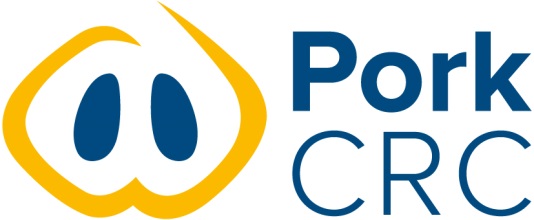 1.  Program:	1 		2 		3 		4 Project No.:	     (if applicable)2.  Travel Proposal Title:3.  What is the main objective and purpose of the travel/visit and how does it relate to the objectives of the Pork CRC?4.  Date and duration of proposed travel:Travel Destination ____________________
Start date _____________	Finishing date ______________5.  Travel applicant:6.  How will this trip advance/benefit the applicant’s career? •  •7.  What are the expected outcomes/benefits for the Australian Pork Industry: 8.  Budget:A. Funds requested from Pork CRC  (maximum of $3,000)B. Funds obtained from other sources for this travel9.  Analysis of likely opportunities/long-term collaborations for the Pork CRC:Title:(Prof/Dr/Mr/Ms)First name:Surname:Organisation:Phone:Fax:Email:Mailing address: DescriptionAirfaresTransportationMealsOtherTotalTotal